Publicado en Barcelona el 24/10/2017 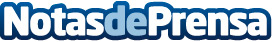 Captio obtiene la digitalización certificada de gastos vía impresora multifunciónLa homologación obtenida por la AEAT, en el 2013, ha sido ampliada para incluir la digitalización certificada de gastos capturados con impresoras multifunción. Cualquier fabricante podrá conectar sus equipos con Captio y garantizar las condiciones legales de certificación
Datos de contacto:Ramón Oliver915901582Nota de prensa publicada en: https://www.notasdeprensa.es/captio-obtiene-la-digitalizacion-certificada Categorias: Finanzas Telecomunicaciones Hardware E-Commerce Recursos humanos Consumo Digital http://www.notasdeprensa.es